Взірець витягу з особового складу студентів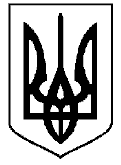 МІНІСТЕРСТВО ОСВІТИ І НАУКИ УКРАЇНИКАМ’ЯНЕЦЬ-ПОДІЛЬСЬКИЙ НАЦІОНАЛЬНИЙ УНІВЕРСИТЕТ ІМЕНІ ІВАНА ОГІЄНКАвул. Огієнка, . Кам’янець-Подільський, 32300; тел.: (03849) 3-05-13, факс: (03849) 3-07-83, E-mail: post@kpnu.edu.uaWeb: http://www.kpnu.edu.ua код ЄДРПОУ 02125616ВИТЯГ З НАКАЗУ                       	м. Кам’янець-Подільський	№               .                           Про завершення навчанняНАКАЗУЮ:_________________________ студенту(ці) ___ курсу денної форми навчання групи ____________ ___________________ факультету _____________ фінансування присудити освітній ступінь ___________ за спеціальністю _______________________, видати документ про вищу освіту серії ___ № ____________ та відрахувати з числа студентів з __ ___________ 20 __ р. у зв'язку із завершенням навчання за освітньо-професійними програмами.Підстава: протокол засідань екзаменаційної комісії № ___ від __.__ 20__ р.Ректор									Сергій КОПИЛОВЗ оригіналом згідно Провідний фахівець відділу кадрів			Анастасія ХИБОВСЬКА___.___ 20 __ р.